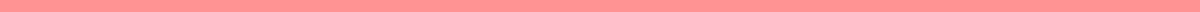 Retirement Letter For TeacherJane Doe
123 Elm Street
Springfield, IL 62704
jane.doe@email.com
(555) 123-4567
June 10, 2024Mr. John Smith
Springfield High School
456 Oak Avenue
Springfield, IL 62704Dear Mr. Smith,I am writing to formally announce my retirement from my position as an English teacher at Springfield High School, effective August 31, 2024. After 30 years of dedicated service in education, I have decided that it is time for me to step down and embark on the next chapter of my life.Teaching at Springfield High School has been one of the most rewarding experiences of my career. I have had the pleasure of working with an exceptional group of colleagues, students, and parents. The support and camaraderie within our school community have made every moment worthwhile. I am deeply grateful for the opportunities I have had to contribute to the growth and development of our students.Throughout my tenure, I have been committed to fostering a positive and engaging learning environment. I take pride in the accomplishments of my students and the progress they have made. Watching them grow academically and personally has been incredibly fulfilling.I want to express my heartfelt gratitude to you and the entire administrative team for your unwavering support and encouragement. Your leadership has been instrumental in creating a positive atmosphere conducive to both teaching and learning. I also appreciate the professional development opportunities and resources provided, which have allowed me to continuously improve my teaching practices.While I am excited about my retirement and the new adventures that lie ahead, I will undoubtedly miss the daily interactions with my students and colleagues. The relationships I have built over the years will always hold a special place in my heart.I am committed to ensuring a smooth transition for my successor and will be more than willing to assist in any way I can during this period. Please feel free to reach out to me if there are specific areas where my assistance would be beneficial.Thank you once again for the wonderful experiences and memories. I look forward to staying in touch and hearing about the continued success of Springfield High School.Warmest regards,Jane Doe